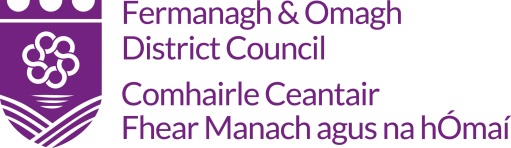 Claim PackSummer Schemes(For Grant Awards Over £500)A sample claim pack can be viewed on the Council’s website: www.fermanaghomagh.com, under Funding & Grants or if you require Officer assistance please contact the Funding & Investment Unit Tel: 0300 303 1777 	Email: grants@fermanaghomagh.comFermanagh and Omagh District CouncilClaim ChecklistChecklist: * If you are unable to provide an original bank statement, please see Terms and Conditions for acceptable bank statement formats. Please complete this claim pack once the project has taken place and submit the necessary documentation by the Claimed For By Date Outlined In Your Letter Of Offer.The completed claim pack can emailed to:  grants@fermanaghomagh.comOrPost to:- 	Funding and Investment UnitFermanagh and Omagh District Council                                                               Either:				The GrangeEnniskillen          		 or        	Co Fermanagh				OmaghBT74 7BA  					Co Tyrone      BT79 7BLFunding and Investment - Expenditure Claim FormGrant Aid Requested ………£………………………………              Date of Letter of Offer ………………………………………     Is applicant group  VAT registered:  …YES / NO….. (please circle)  Declaration:   I certify that all the figures provided in respect of this project / event has been verified to be true and accurate.                        I certify that all documents are held to support all the figures included on this claim form and in relation to all income and expenditure associated with the project/event.	Signed: ____________________________________________	Position: _________________________________________ 	Date: ________________________Witnessed by: _______________________________________	Position: __________________________________________ 	Date: ________________________Income & Expenditure SheetGroup Name:  _________________________________________________________	Project/Event Date:  _____________________________________Event Name:  __________________________________________________________                                                            Balance = 							       Signed:  	_ ______________		______    Position:  ______________________________________   Date:  __________________Signed:  	_ ______________		______    Position:  ______________________________________   Date:  __________________Income & Expenditure Sheet to be signed and dated by two Office Bearers. Post-Project Evaluation FormPlease Note A Completed Post-Project Evaluation Form Must Be Completed and Returned With Your ClaimYES/NO1.Completed Claim Form (Signed by two office bearers, attached)2.Original Invoices3.Bank Statements*4.ProcurementQuotations Please refer to Point 2 of your Letter of Offer - Terms & Conditions.  Original Quotations must be submitted with claim. 5.Income and Expenditure SheetFOR EVENT/ACTIVITY ONLY (Signed by two office bearers, attached) 6.Evidence of Outputs & Specific Requirements (As outlined in your letter of offer)7.Bank Automated Clearing System - (BACS)(Signed, attached)8.Post-Project Evaluation Form(Signed, attached)9.Five Photographs of Project/Event10.Any Other Information as RequestedName Of Organisation: Name Of Organisation: Name Of Organisation: Name Of Organisation: Name Of Organisation: Name Of Organisation: Name Of Organisation: Name Of Organisation: Name Of Organisation: Name Of Organisation: Name Of Organisation: Name Of Organisation: Project Title: Project Title: Project Title: Project Title: Project Title: Project Title: Project Title: Project Title: Project Title: Project Title: Project Title: Project Title: Project / Event Date: Project / Event Date: Project / Event Date: Project / Event Date: Project / Event Date: Grant Funding Awarded: Grant Funding Awarded: Grant Funding Awarded: Grant Funding Awarded: Grant Funding Awarded: Grant Funding Awarded: Grant Funding Awarded: Invoice DateDescription of Eligible ExpenditureSupplierDate PaidCheque Number/ Debit or Credit Card RefCheque Number/ Debit or Credit Card RefNetVatTotalOffice UseOffice UseOffice UseInvoice DateDescription of Eligible ExpenditureSupplierDate PaidCheque Number/ Debit or Credit Card RefCheque Number/ Debit or Credit Card RefNetVatTotalInvBSChqChqTotalTotalTotalOFFICIAL USE ONLYChecked: ____________________________________________________________  (Funding & Investment Officer/Project Officer)      Date: _________________________ Comments: __________________________________________________________________________________________________________________________________ IncomePlease list all Income associated with your project/event Eg – Sponsorship, Donations, Fees etc.  (Do Not include FODC Award)IncomePlease list all Income associated with your project/event Eg – Sponsorship, Donations, Fees etc.  (Do Not include FODC Award)ExpenditurePlease list all Expenditure associated with your project/event Eg – Entry Fees, Transport, Advertising, Publicity/Flyers etcExpenditurePlease list all Expenditure associated with your project/event Eg – Entry Fees, Transport, Advertising, Publicity/Flyers etc££Total Income =Total Expenditure =BANK AUTOMATED CLEARING SYSTEM (BACS)BANK AUTOMATED CLEARING SYSTEM (BACS)BANK AUTOMATED CLEARING SYSTEM (BACS)BANK AUTOMATED CLEARING SYSTEM (BACS)BANK AUTOMATED CLEARING SYSTEM (BACS)BANK AUTOMATED CLEARING SYSTEM (BACS)BANK AUTOMATED CLEARING SYSTEM (BACS)BANK AUTOMATED CLEARING SYSTEM (BACS)BANK AUTOMATED CLEARING SYSTEM (BACS)BANK AUTOMATED CLEARING SYSTEM (BACS)BANK AUTOMATED CLEARING SYSTEM (BACS)In order to process your grant payment FODC require your bank account details. In order to process your grant payment FODC require your bank account details. In order to process your grant payment FODC require your bank account details. In order to process your grant payment FODC require your bank account details. In order to process your grant payment FODC require your bank account details. In order to process your grant payment FODC require your bank account details. In order to process your grant payment FODC require your bank account details. In order to process your grant payment FODC require your bank account details. In order to process your grant payment FODC require your bank account details. In order to process your grant payment FODC require your bank account details. In order to process your grant payment FODC require your bank account details. To facilitate this please complete and return this form along with your grant aid claim.To facilitate this please complete and return this form along with your grant aid claim.To facilitate this please complete and return this form along with your grant aid claim.To facilitate this please complete and return this form along with your grant aid claim.To facilitate this please complete and return this form along with your grant aid claim.To facilitate this please complete and return this form along with your grant aid claim.To facilitate this please complete and return this form along with your grant aid claim.To facilitate this please complete and return this form along with your grant aid claim.To facilitate this please complete and return this form along with your grant aid claim.To facilitate this please complete and return this form along with your grant aid claim.To facilitate this please complete and return this form along with your grant aid claim.To facilitate this please complete and return this form along with your grant aid claim.NAME OF ORGANISATION/INDIVIDUAL:NAME OF ORGANISATION/INDIVIDUAL:NAME OF ORGANISATION/INDIVIDUAL:NAME OF ORGANISATION/INDIVIDUAL:ADDRESS:ADDRESS:POSTCODE:POSTCODE:TELEPHONE:TELEPHONE:BANK NAME & ADDRESS:BANK NAME & ADDRESS:BANK NAME & ADDRESS:NAME OF ACCOUNT HOLDER:NAME OF ACCOUNT HOLDER:NAME OF ACCOUNT HOLDER:SORT CODE:SORT CODE:ACCOUNT NO:ACCOUNT NO:BUILDING SOCIETY ROLL NO (if applicable):BUILDING SOCIETY ROLL NO (if applicable):BUILDING SOCIETY ROLL NO (if applicable):BUILDING SOCIETY ROLL NO (if applicable):As a remittance will be issued by email please provide an email address:As a remittance will be issued by email please provide an email address:As a remittance will be issued by email please provide an email address:As a remittance will be issued by email please provide an email address:As a remittance will be issued by email please provide an email address:As a remittance will be issued by email please provide an email address:As a remittance will be issued by email please provide an email address:As a remittance will be issued by email please provide an email address:As a remittance will be issued by email please provide an email address:As a remittance will be issued by email please provide an email address:EMAIL:NAME:SIGNATURE:SIGNATURE:POSITION IN ORGANISATION:POSITION IN ORGANISATION:POSITION IN ORGANISATION:DATE:Project/Event Name:Project/Event Date(s):Project/Event Location & Postcode:Please outline how the project has met the outputs as outlined in your Letter of Offer and how the grant award has assisted your group. (Please use additional paper if required):Please outline how the project has met the outputs as outlined in your Letter of Offer and how the grant award has assisted your group. (Please use additional paper if required):Number of people who participated in the Project:Total Hrs of SchemePlease list the range of Social/Leisure activities provided: Number of people who participated in the Project:Total Hrs of SchemePlease list the range of Social/Leisure activities provided: How much did we do?How much did we do?How well did we do it?How satisfied were attendees with the delivery of your project?How well did we do it?How satisfied were attendees with the delivery of your project?Is anyone better off? How your project made a difference within your community? Is anyone better off? How your project made a difference within your community? Print Name:  ___________________________________     Date: _______________________Print Name:  ___________________________________     Date: _______________________